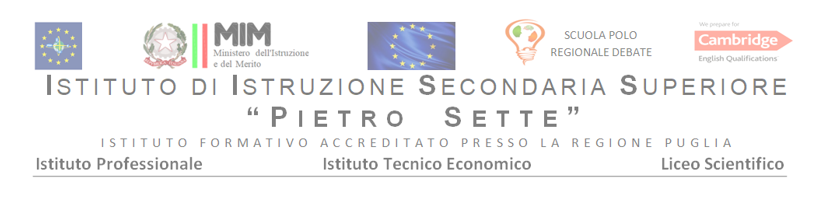 Programma di Educazione Civica anno scolastico 2022-23Classe VA LSADocenti: Sergio D’Onghia, isabella Giorgio, Giovanni Mastrodomenico, Francesca QuatraroGli argomenti di Educazione Civica sono stati svolti coerentemente con il Curricolo di Istituto: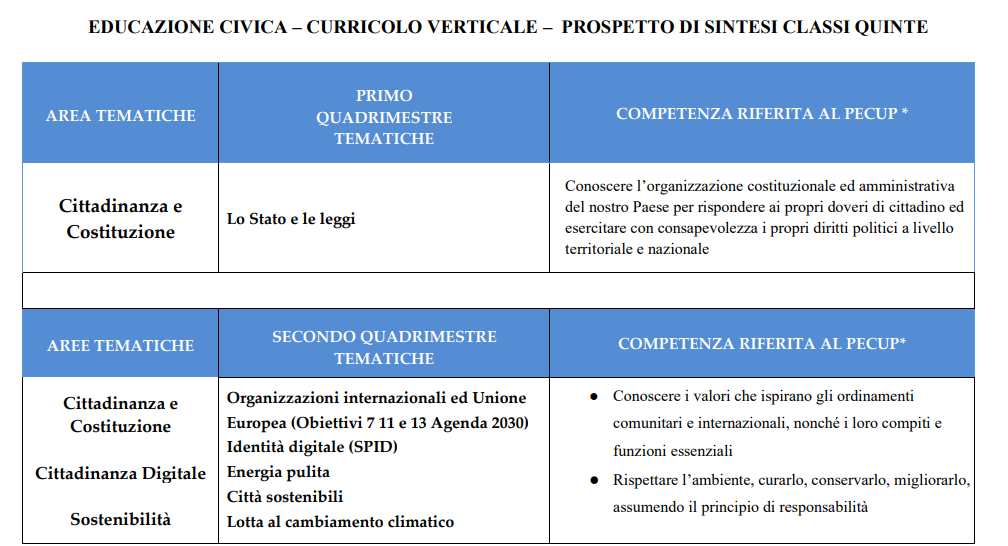 Pertanto gli argomenti svolti sono stati i seguenti.Storia: «Lo Stato e le leggi»Stato e Anti-Stato: introduzione ai contenutiStato e Antistato: la criminalità organizzata.
(letture di approfondimento, dal manuale di Storia: G. Pécout, Brigantaggio e questione meridionale; S. Lupo, La proto-mafia di inizio Ottocento.Costituzione ed Organizzazione dello Statol'Italia, dalla fine della seconda guerra mondiale alla scelta repubblica,Il voto alle donne e il Referendum del 1946;Gli articoli della Costituzione che interessano l'ordinamento dello Stato;La criminalità organizzata: l’Italia degli anni di piombo e il rapimento Moro.Organizzazioni internazionali ed unione europeaL’Italia nel contesto internazionale; dopo la guerra (1945-1950); la guerra “fredda” e il mondo diviso in due; le funzioni dell’ONU; il ruolo della NATO: nascita di queste organizzazioni internazionali;Il processo di integrazione europea; la storia e gli obiettivi dell’Unione europeaL’Italia nel contesto internazionale: gli obiettivi del G8 e del G20, del WTO e dell’OCSE.Lingua Inglese: International Agreements about the global warming issue: The Kyoto Protocol, The Paris Agreement, COPs; The child labour issue in Bangladesh.Informatica: Identità digitale lo SPID; Lo smart working e il telelavoroScienze: Lo sviluppo sostenibile, l’economia circolare, l’effetto serra, il cambiamento climatico, l’assottigliamento dello strato di ozono.Al termine delle attività i docenti hanno espresso la loro valutazione in termini di conoscenze e competenze acquisite dagli studenti.Santeramo in Colle, 10/06/2023										La coordinatrice										Francesca Quatraro